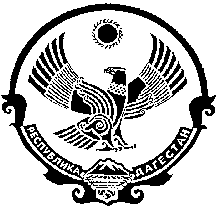    Г Л А В А   А Д М И Н И С Т Р А Ц И ИМ У Н И Ц И П А Л Ь Н О Г О   Р А Й О Н А«ЛЕВАШИНСКИЙ  РАЙОН» РЕСПУБЛИКИ  ДАГЕСТАНП  О  С  Т  А  Н  О  В  Л   Е   Н   И   Е   № ___от 29  февраля  2016 г.с. ЛевашиО проведении оценки регулирующего воздействия проектов муниципальных нормативных правовых актовВ соответствии с Указом Президента РФ от 7 мая 2012 г. № 601 "Об основных направлениях совершенствования системы государственного управления", Постановлением Правительства РД от 29 мая 2014 г. №246 «Об организации проведения процедуры оценки регулирующего воздействия проектов нормативных правовых актов Республики Дагестан и экспертизы нормативных правовых актов Республики Дагестан в целях выявления в них положений, необоснованно затрудняющих ведение предпринимательской и инвестиционной деятельности" руководствуясь Федеральным законом от 06 октября 2003 г. № 131-ФЗ «Об общих принципах организации местного самоуправления в Российской Федерации», Уставом МР  «Левашинский район» и во исполнение Соглашения «О взаимодействии между Правительством Республики Дагестан и Администрацией МР  «Левашинский район» при проведении оценки регулирующего воздействия проектов муниципальных нормативных правовых актов и экспертизы муниципальных нормативных правовых актов» от 5 марта 2015 года  – п о с т а н о в л я ю:МКР, м-2 приморского жилого района              1. Определить управление  экономики, инвестиций и развития малого предпринимательства Администрации МР  «Левашинский район» уполномоченным органом по информационно-методическому обеспечению проведения оценки регулирующего воздействия проектов нормативных правовых актов МР  «Левашинский район», затрагивающих вопросы осуществления предпринимательской и инвестиционной деятельности (далее именуется - оценка регулирующего воздействия). 2. Определить юридический отдел Администрации МР  «Левашинский район» уполномоченным по информационно-методическому обеспечению проведения экспертизы нормативных правовых актов МР  «Левашинский район», затрагивающих вопросы осуществления предпринимательской и инвестиционной деятельности (далее именуется - экспертиза нормативных правовых актов). 3. Руководителям структурных подразделений и отделов Администрации  МР  «Левашинский район» обеспечить проведение оценки регулирующего воздействия и экспертизы нормативных правовых актов. 4. Управлению экономики, инвестиций и развития малого предпринимательства Администрации МР  «Левашинский район», создать коллегиальный совещательный орган по оценке регулирующего воздействия проектов муниципальных актов с включением в его состав представителей организаций, представляющих интересы предпринимательского сообщества; 5.  Юридическому отделу Администрации МР  «Левашинский район» разработать и представить на утверждение порядок проведения оценки регулирующего воздействия проектов муниципальных актов и порядок проведения экспертизы муниципальных нормативных правовых актов, затрагивающих вопросы осуществления предпринимательской и инвестиционной деятельности и направить в Правительство Республики Дагестан их копии. 6. На официальном сайте Администрации МР  «Левашинский район» в сети «Интернет» создать раздел для проведения процедур оценки регулирующего воздействия проектов муниципальных актов и экспертизы принятых муниципальных нормативных правовых актов. 7. Опубликовать настоящее постановление на официальном сайте Администрации МР  «Левашинский район» (www.mo-Levashi.ru) и в районной газете «По новому пути». 8. Контроль за исполнением настоящего постановления возложить на заместителя главы Администрации района  Васкаева М.А. Глава Администрации                            муниципального района                                                                   М. Магомедов